Об утверждении формы реестра маршрутов для осуществления регулярных перевозок по нерегулируемым тарифам на территории муниципального образования «Оршанский муниципальный район» Республики Марий ЭлВ соответствии с частью 3 статьи 28 Федерального закона от 13 июля . № 220-ФЗ «Об организации регулярных перевозок пассажиров и багажа автомобильным транспортом и городским наземным электрическим транспортом в Российской Федерации и о внесении изменений в отдельные законодательные акты Российской Федерации» администрация муниципального образования «Оршанский муниципальный район», п о с т а н о в л я е т:Утвердить:Форму реестра муниципальных маршрутов регулярных перевозок муниципального образования «Оршанский муниципальный район» (приложение № 1  к настоящему постановлению);Порядок заполнения реестра муниципальных маршрутов регулярных перевозок муниципального образования «Оршанский муниципальный район» (приложение № 2 к настоящему постановлению).Постановление администрации муниципального образования «Оршанский муниципальный район» от 27 декабря 2016 г. № 380 «Об утверждении формы реестра маршрутов регулярного сообщения на территории муниципального образования «Оршанский муниципальный район» считать утратившим силу. Настоящее постановление разместить на официальном сайте муниципального образования «Оршанский муниципальный район» в информационно-телекоммуникационной сети «Интернет».Контроль за исполнением настоящего постановления возложить на первого заместителя главы администрации муниципального образования «Оршанский муниципальный район» Михеева И.П.Настоящее постановление вступает в силу со дня его подписания.Глава администрацииОршанскогомуниципального района				               Л. БезденежныхПриложение № 1к постановлению  администрацииОршанского муниципального районаот 17 июля 2017 г. № 271РЕЕСТР муниципальных маршрутов регулярных перевозок для осуществления регулярных перевозок по нерегулируемым тарифам на территории муниципального образования «Оршанский муниципальный район» Республики Марий ЭлПримечание:А- автобус;Класс транспортных средств – группа транспортных средств, характеризующихся определенными габаритами в части длины:М1- особо малый (до  вкл.);М – малый (от  до  вкл.);Срд – средний (от  до  вкл.);Б – большой (от  до  вкл.);Б1- особо большой (свыше );НРТ – регулярные перевозки по нерегулируемым тарифам – регулярные перевозки, осуществляемые с применением тарифов, установленных перевозчиком;ГГ – круглогодичный маршрут;Сезонный – сезонный маршрут;Ежд – ежедневное обслуживание;Приложение № 2к постановлению администрацииОршанского муниципального районаот 17 июля 2017 г. № 271Порядок заполнения реестра муниципальных маршрутов регулярных перевозок по нерегулируемым тарифам на территории муниципального образования «Оршанский муниципальный район» Республики Марий ЭлВ реестр маршрутов включаются следующие сведения:В графе 1: указывается регистрационный номер маршрута регулярных перевозок;В графе 2: порядковый номер маршрута регулярных перевозок, который присвоен ему администрацией муниципального образования «Оршанский муниципальный район»;В графе 3: наименование маршрута регулярных перевозок в виде наименований начального остановочного пункта и конечного остановочного пункта по маршруту регулярных перевозок;В графе 4: вид регулярных перевозок (по регулируемым тарифам или по не регулируемым тарифам); В графе 5: порядок посадки и высадки пассажиров (только в установленных остановочных пунктах или, если это не запрещено настоящим Федеральным законом, в любом не запрещенном правилами дорожного движения месте по маршруту регулярных перевозок);В графе 6: наименования улиц, автомобильных дорог, по которым проходит или предполагается движение транспортных средств между остановочными пунктами по маршруту регулярных перевозок; В графе 7: наименования промежуточных остановочных пунктов по маршруту регулярных перевозок;В графе 8: протяженность маршрута регулярных перевозок (указывается в километрах); В графе 9: виды транспортных средств и классы транспортных средств, которые используются для перевозок по маршруту регулярных перевозок, максимальное количество транспортных средств каждого класса на маршруте, экологические характеристики транспортных средств, которые используются для перевозок по маршруту регулярных перевозок;В графе 10: дата начала осуществления регулярных перевозок; экологические характеристики транспортных средств, которые используются для перевозок по маршруту регулярных перевозок;В графе 11: наименование, место нахождения юридического лица, фамилия, имя и, если имеется, отчество индивидуального предпринимателя (в том числе участников договора простого товарищества), осуществляющих перевозки по маршруту регулярных перевозок.2. Реестр муниципальных маршрутов регулярных перевозок муниципального образования «Оршанский муниципальный район» утверждается главой администрации муниципального образования «Оршанский муниципальный район». 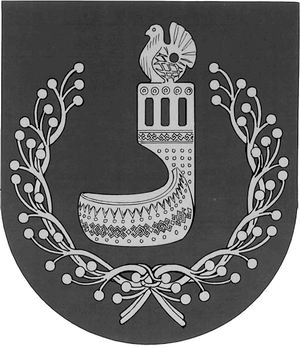 ОРШАНКЕ МУНИЦИПАЛЬНЫЙ РАЙОНЫН АДМИНИСТРАЦИЙЖЕПУНЧАЛАДМИНИСТРАЦИЯОРШАНСКОГО МУНИЦИПАЛЬНОГО РАЙОНАПОСТАНОВЛЕНИЕОт 17   июля  2017 г.№ 271Регистрационный номер маршрута регулярных перевозок (МРП)Порядковый номер МРПНаименование МРП (наименования начального остановочного пункта и конечного остановочного пункта)Вид регулярных перевозокПорядок посадки и высадки пассажировНаименования улиц, автомобильных дорог, по которым предполагается движение ТС между остановочными пунктами по МРПНаименования промежуточныхостановочных пунктов по МРППротяженность МРП, кмВиды, классы и экологические характеристики ТС, которые используются для перевозок по МРП, максимальное количество ТС каждого классаВиды, классы и экологические характеристики ТС, которые используются для перевозок по МРП, максимальное количество ТС каждого классаВиды, классы и экологические характеристики ТС, которые используются для перевозок по МРП, максимальное количество ТС каждого классаВиды, классы и экологические характеристики ТС, которые используются для перевозок по МРП, максимальное количество ТС каждого классаДата начала осуществления перевозок по МРПНаименование, место нахождения юридического лица, фамилия, имя и, если имеется, отчество индивидуального предпринимателя, осуществляющих перевозки по МРПРегистрационный номер маршрута регулярных перевозок (МРП)Порядковый номер МРПНаименование МРП (наименования начального остановочного пункта и конечного остановочного пункта)Вид регулярных перевозокПорядок посадки и высадки пассажировНаименования улиц, автомобильных дорог, по которым предполагается движение ТС между остановочными пунктами по МРПНаименования промежуточныхостановочных пунктов по МРППротяженность МРП, кмВид ТСКласс ТСМаксимальное количество ТС на маршрутеЭкологический класс ТСДата начала осуществления перевозок по МРПНаименование, место нахождения юридического лица, фамилия, имя и, если имеется, отчество индивидуального предпринимателя, осуществляющих перевозки по МРП1234567891011121314